March 26, 2015PAUL J. SZYKMANUGI UTILITIES-ELECTRIC                                                                                 R-2015-24716742525 NORTH 12th ST. SUITE 360READING, PA 19612-2677                                                  Re:    State Tax Adjustment Surcharge                                                           UGI Utilities, Inc.-Electric DivisionDear Mr. Szykman:		On March 10, 2015 your company filed a State Tax Adjustment Surcharge tariff in response to changes to Pennsylvania corporate tax rates.  The Commission hereby accepts this tariff, and we are therefore allowing the tariff to go into effect by operation of law.  However, this notification shall not preclude this Commission from investigating the financial affairs of your company and, in appropriate cases, ordering refunds or other remedies, which it deems proper. 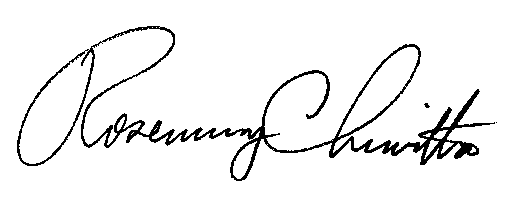 						     Very truly yours,						     Rosemary Chiavetta						     Secretarycc:  	Marissa Boyle, TUS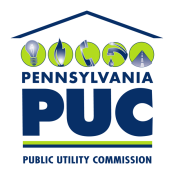 COMMONWEALTH OF PENNSYLVANIAPENNSYLVANIA PUBLIC UTILITY COMMISSIONP.O. BOX 3265, HARRISBURG, PA 17105-3265IN REPLY PLEASE REFER TO OUR FILE